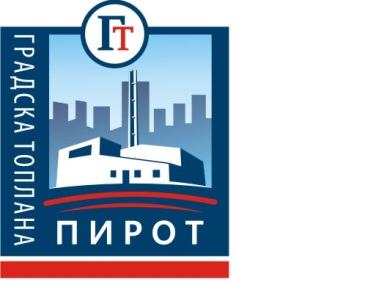 ЈКП Градска топлана,  ул. Српских владара бр. 77, Пирот 18300;тел: 010 321 119, 324 743; фах: 010 320 835; e-mail: toplanapirot@gmail.comБро:2573/18Датум: 17.05.2018.г.На основу чл. 55., 57. и 60 Закона о јавним набавкама („Службени гласник РС“ бр. 124/12, 14/15 и 68/15) Наручилац ЈКП „Градска Топлана“ Пирот,објављује:ПОЗИВ ЗА ПОДНОШЕЊЕ ПОНУДАЗА ЈАВНУ НАБАВКУ МАЛЕ ВРЕДНОСТИ – ЈНМВ- 01/18ПРЕДМЕТ ЈАВНЕ НАБАВКЕ: БАЖДАРЕЊЕ КАЛОРИМЕТАРАЈАВНО КОМУНАЛНО ПРЕДУЗЕЋЕ „Градска Топлана“ ПиротПирот, ул. Српских владара бр. 77Позива сва заинтересована лица да припреме и поднесу понуде у писаној форми, у поступку за јавну набавку мале вредности услуга у складу са Законом о јавним набавкама, подзаконским актима из ове области, конкурсном документацијом и овим позивом, у циљу закључења уговора са изабраним понуђачем.Редни број набавке: ЈНМВ- 01/18 – Набавка је предвиђена Планом набавки зa 2018. годину у  делу услуге под бр. 1.2.6. 1. Подаци о наручиоцуМатични број: 07131798, Текући рачун: 205-1285-16, ПИБ: 101807823, е-mail: toplanapirot@gmail.com, шифра делатности: 3530, интернет страница: www.toplanapi.rs 2. Врста наручиоцаJавно комунално предузеће за производњу и дистрибуцију топлотне енергије „Градска Топлана“ Пирот (локална самоуправа) 3. Врста поступка јавне набавке:Јавна набавка мале вредности:баждарење  калориметара. Набавка се спроводи ради закључења уговора о јавној набавци. 4. Опис предмета јавне набавке:Услуга поправки и одржавања – баждарење калориметараOРН: 500000000 5. Број партија:Јавна набавка није обликована по партијама6. Понуде са подизвођачемУ случају подношења понуде са подизвођачем, навести проценат вредности набавке која ће се извршити преко подизвођача 7. Критеријум за доделу уговора:Критеријум за оцењивање понуда је „најнижа понуђена цена“.Избор између достављених понуда извршиће се сходно члану 85. Закона о јавним набавкама према КРИТЕРИЈУМУ –најнижа понуђена цена.Наручилац ће доделити уговор једном понуђачу. Уколико две или више понуда имају исту, а истовремено и најнижу цену предност ће имати понуда понуђача који је понудио краћи рок за извршење набавке. 8. Подаци о државном органу или организацији где се могу наћи исправни подациПодаци о пореским обавезама се могу добити у Пореској управи, Министарства финансија и привреде Подаци о заштити животне средине се могу добити у Агенције за заштиту животне средине и у Министарству енергетике, развоја и заштите животне средине. Подаци о заштити при запошљавању и условима рада се могу добити у Министарству рада, запошљавања и социјалне политике 9.Услови за учествовањеПраво учешћа по објављеном позиву, имају сва заинтересована лица која испуњавају услове из члана 75. и 76. Закона о јавним набавкама („Сл. гласник РС“ 124/2012, 14/2015 и 68/2015), које је Наручилац одредио у конкурсној документацији, а које понуђачи доказују на начин предвиђен чланом 77. Закона о јавним набавкама. 10. Преузимање конкурсне документације:Конкурсна документација се може лично преузети у управној згради наручиоца у Пироту, ул. Српских Владара бр.77. почев од 17.05.2018. године у времену од 10:00 – 14:00 сати, до задњег дана рока за подношење понуда.Конкурсна документација за предметну јавну набавку доступна је заинтересованим понуђачима на Порталу јавних набавки (www.portal.ujn.gov.rs) и интернет страници наручиоца:  www.toplanapi.rs.. Позив за учешће у поступку предметне јавне набавке објављен је истовремено на интернет страници Наручиоца–www.toplanapi.rs.и на Порталу Јавних набавки (www.portal.ujn.gov.rs).11. Израда понудеПонуде као и сва остала кореспонденција и документа везана за понуду, морају бити сачињене на српском језику, на обрасцима из конкурсне документације или у форми тих образаца. Код сачињавања понуде понуђачи се морају у свему придржавати услова из конкурсне документације, поштујући минималне захтеве Наручиоца.Понуде се достављају за добра у складу са спецификацијом из конкурсне документације. Понуде са варијантама нису дозвољене. Рок важења понуде је 60 дана од дана јавног отварања понуда. Врсте средстава финансијског обезбеђења којима понуђачи обезбеђују испуњење својих обавеза у поступку јавне набавке и својих уговорних обавеза су ближе дефинисана у конкурсној документацији. 12. Начин подношења понуда и рок:Понуда се подноси у писаном облику, непосредно на адресу управне зграде наручиоца у Пироту у ул.Српских Владара бр.77.или путем поште препорученом пошиљком у затвореној коверти или кутији (затворена на такав начин да се приликом отварања понуда може са сигурношћу утврдити да се први пут отвара), на адресу наручиоца: ЈКП „Градска Топлана“ Пирот, ул. Српских владара бр. 77., са напоменом „Понуда за набавку – Баждарење  калориметара - ЈНМВ-01/18 –НЕ ОТВАРАТИ“ Рок за подношење понуда је 28.05.2018. год. Понуда се сматра благовременом ако је код наручиоца пристигла и оверена заводним печатом наручиоца закључно са даном 28.05.2018.године до 11:00 сати. Неблаговременом ће се сматрати понуда понуђача која стигну на адресу наручиоца после наведеног дана и сата.Комисија за јавну набавку наручиоца, по окончању поступка отварања понуда, вратиће све неблаговремено поднете понуде неотворене понуђачима, са назнаком да су поднете неблаговремено. 13. Место, време и начин отварања понуда:Отварање благовремено поднетих понуда обавиће 28.05.2018. године у 11:15 часова у просторијама наручиоца у Пироту, ул. Српских Владара бр.77 Представници понуђача могу учествовати у поступку отварања понуда уз достављање одговарајућег пуномоћја/овлашћења потписаног од стране овлашћеног лица понуђача и овереног печатом.Одлука о додели уговораНаручилац ће разматрати само прихватљиве понуде, које су благовремено предате и које у потпуности испуњавају све захтеве из конкурсне документације. Неприхватљиве понуде се неће разматрати, већ ће их Наручилац одбити. Наручилац задржава право да одбије једну или више понуда уколико поседује било који доказ наведен у чл. 82. Закона о јавним набавкама.Одлуку о додели уговора, Наручилац ће донети у року који није дужи од 10 дана од дана јавног отварања понуда.15. Додатне информације и појашњењаДодатна појашњења и информације у вези са конкурсном документацијом и поступком јавне набавке заинтересована лица могу искључиво писаним путем добити тако што упуте писани захтев за додатне информације или појашњења (питања) у вези са припремањем понуде, најкасније 5 дана пре истека рока за подношење понуда радним данима (понедељак – петак), односно најкасније до 23.05.2018.  године до 11.00 сати, на адресу Наручиоца - ЈКП „Градска Топлана“ Пирот, ул. Српских владара бр.77, 183000 Пирот, или електронским путем на мејл–toplanapirot@gmail.com - са назнаком „Додатна појашњења у поступку јавне набавке мале вредности – баждарење калориметара, бр. ЈНМВ-01/18“.Лице за контакт: Дарко Петковић, мејл–toplanapirot@gmail.com